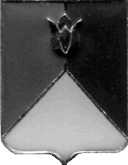 			РОССИЙСКАЯ ФЕДЕРАЦИЯ АДМИНИСТРАЦИЯ КУНАШАКСКОГО МУНИЦИПАЛЬНОГО РАЙОНАЧЕЛЯБИНСКОЙ ОБЛАСТИ ПОСТАНОВЛЕНИЕ                                                           от «20» октября 2015 г.  № 2006«Об утверждении муниципальной Программы«Улучшение  условий  и  охраны  труда  вКунашакском  муниципальном  районена 2016 - 2018 годы»       В целях совершенствования условий и охраны труда, снижения производственного травматизма и профессиональной заболеваемости работников предприятий и организаций Кунашакского муниципального района, в соответствии с Трудовым кодексом РФ, Федеральным законом РФ от 28.12.2013 г. № 426-ФЗ «О специальной оценке условий труда», Законом Челябинской области от 29.09.2011 г. № 194-ЗО «О наделении органов местного самоуправления отдельными государственными полномочиями в области охраны труда», постановлением Администрации Кунашакского муниципального района от 16.09.2013 г. № 1471 «О Порядке принятия решений о разработке муниципальных программ Кунашакского муниципального района, их формировании и реализации», руководствуясь Уставом Кунашакского  муниципального района,ПОСТАНОВЛЯЮ:1. Утвердить муниципальную программу «Улучшение условий и охраны труда в Кунашакском муниципальном районе на 2016-2018 годы» согласно приложению к настоящему постановлению.2. Управляющему делами администрации Кунашакского муниципального района (Якуповой Ю.Р.) настоящее постановление разместить на официальном сайте Администрации Кунашакского муниципального района www kunashak.ru в сети «Интернет».3. Контроль исполнения настоящего постановления оставляю за собой.,0Исполняющий обязанностиГлавы администрации района                                                              М.К. БасыровПриложениек постановлению Кунашакского муниципального районаот «___» _______2015 г. № ____Паспорт муниципальной программы«Улучшение условий и охраны труда в Кунашакском муниципальном районена 2016-2018 годы»ВведениеРазвитие демографических процессов, изменение ситуации на рынке труда усиливают актуальность сохранения трудового потенциала. Это нашло отражение в Концепции демографической политики Российской Федерации на период до 2025 г., утвержденной Указом Президента Российской Федерации от 09.10.2007 г. N 1351.Актуальные вопросы обеспечения безопасного труда, сохранения здоровья работающих рассматривается на заседаниях Межведомственной комиссии по охране труда Кунашакского муниципального района.Неблагоприятные условия труда являются основной причиной профессиональных заболеваний. Нередко этому способствует формальное отношение работодателей к проведению периодических медицинских осмотров работников.Значительной частью работодателей не выполняется требование трудового законодательства о проведении специальной оценки условий труда (ранее аттестации рабочих мест).Проверки предприятий, проводимые органами, осуществляющими надзор и контроль за соблюдением требований охраны труда показывают, что многие нарушения в области охраны труда и обеспечения его безопасных условий связаны с отсутствием специалистов (служб) охраны труда в организациях или их не укомплектованностью.Причинами производственного травматизма также являются недостатки в обучении работников требованиям охраны труда, обеспечением их средствами индивидуальной защиты.Предотвращение травматизма во многом зависит от сознательного отношения к вопросам безопасности труда работников, повышения ими уровня знаний в этой области. В этой связи необходимо активизировать пропаганду в средствах массовой информации культуры труда, улучшить информирование работающих о предусмотренных законодательством правах и гарантиях в сфере охраны труда.В соответствии со статьей 212 Трудового кодекса Российской Федерации и Законом Челябинской области от 29.09.2011 г. N 194-ЗО "О наделении органов местного самоуправления отдельными государственными полномочиями в области охраны труда" принятие и реализация муниципальных программ улучшения условий и охраны труда являются одними из основных направлений государственной политики в области охраны труда.Содержание проблемы и обоснование необходимости её решения программными методами
Несмотря на позитивные тенденции, в настоящий момент охрана труда продолжает сдерживаться следующими основными проблемами:1) слабая ориентированность нормативно-правовой базы на стимулирование проведения мероприятий по улучшению условий и охраны труда. В правовой плоскости лежит решение проблем формирования системы защиты прав работников;2) недостаточное финансовое обеспечение (либо его отсутствие) мероприятий охраны труда;3) недостаточный образовательный уровень руководителей и специалистов;4) отсутствие во многих организациях  специалистов  по охране труда.Решение указанных выше проблем невозможно без взаимодействия всех уровней власти, межведомственной координации, оптимизации необходимых для проведения мероприятий по улучшению условий охраны труда организаций и учреждений Кунашакского муниципального района.Основные цели и задачи муниципальной программыПрограмма представляет собой комплексный план действий по созданию благоприятной среды для улучшения условий охраны труда на основе скоординированных действий муниципалитета, общественных организаций работников и других организаций.Стратегической целью Программы является обеспечение повышения уровня и качества труда населения Кунашакского муниципального района.Для достижения поставленной цели предусматривается решение следующих задач:- обеспечение безопасных условий трудовой деятельности и охраны труда;- снижение профессиональных рисков путем осуществления комплекса мероприятий, включающих нормативно-правовое обеспечение охраны труда, социальную, медицинскую и профессиональную реабилитацию лиц, пострадавших на производстве;- распространение современных сертифицированных средств индивидуальной и коллективной защиты работающих;- информационное, организационное и техническое обеспечение работающих, совершенствование системы непрерывного обучения по охране труда;- повышение качества рабочих мест и условий труда.Сроки и этапы реализации муниципальной программы
Реализация муниципальной программы рассчитана на 2016-2018 годы. Прекращение реализации программы осуществляется в случаях прекращения финансирования программы или необоснованного недостижения целевых индикативных показателей.Система мероприятий муниципальной программыДостижение поставленной цели муниципальной программы и решение задач будет реализовываться путем осуществления комплекса мероприятий.Перечень программных мероприятий, объемы финансирования по источникам представлены в таблице.5.Ресурсное обеспечение муниципальной программыОбщий объем финансирования мероприятий программы составляет 30,0 тыс. рублей за счет иных источников финансирования, в том числе по годам: в 2016 году –10,тыс. рублей, в 2017 году -10,0 тыс. рублей, в 2018 году -  10,0тыс. рублей.Объемы финансирования муниципальной программы могут корректироваться с учетом доходов местного бюджета на соответствующий финансовый год.6.Организация управления и механизм реализации муниципальной программыАдминистрация Кунашакского муниципального района в лице управляющего делами администрации района, совместно с ведущим специалистом по охране труда Администрации Кунашакского муниципального района осуществляет:1) Управление реализацией программы, несет ответственность за своевременное и качественное выполнение мероприятий программы, целевое и эффективное использование средств бюджета района, выделенных на ее реализацию.2) Запрашивает информацию, необходимую для подготовки годового отчета об исполнении мероприятий.3) Осуществляет общий контроль за исполнением программы.4) Расходование бюджетных средств, предусмотренных на реализацию муниципальной программы, осуществляется в соответствии с ФЗ РФ от 05.04.2013 г. N 44-ФЗ "О контрактной системе в сфере закупок товаров, работ, услуг для обеспечения государственных и муниципальных нужд".
7. Ожидаемые результаты реализации муниципальной программы.Реализация мероприятий муниципальной программы позволит обеспечить:1) Создание условий для снижения материальных последствий производственного травматизма, общей и профессиональной заболеваемости и для повышения производительности труда за счет сокращения потерь рабочего времени;2) Снижение влияния на здоровье работников вредных факторов производственной среды, повышение социальной защищенности населения и его удовлетворенности условиями труда;3) В ходе выполнения мероприятий коллективных договоров и соглашений по охране труда, планов оздоровительных мероприятий, разработанных по результатам специальной оценки условий труда (аттестации рабочих мест), ожидается улучшение условий труда работников в Кунашакском муниципальном районе.Организации, осуществляющие меры по улучшению условий и охраны труда, получают экономический эффект за счет сокращения штрафов за нарушение требований действующего законодательства.Подготовил: ведущий специалист по охране труда                                         Ф. Ф. МажитовСогласовано:Заместитель начальникаюридического отдела администрации                                        Р. Б. Сафаргалина                         Управляющий делами  администрации                                      Ю.Р. Якупова	Руководитель финансового управленияадминистрации                                                                              Д.Р. ИбрагимоваНачальник экономического отделаадминистрации                                                                              Е.В. МишаринаРассылка:В дело – 1 экз.Упр.делами -1 экз.Фин.управ.-1 экз.Юр. отдел – 1 экз.Вед.спец. ОТ - 1 экз.Итого: 5 экз.Наименование муниципальнойПрограммыМуниципальная программа «Улучшение условий и охраны труда в Кунашакском муниципальном районе на 2016-2018 годы»Основание для разработки ПрограммыСтатьи 210, 226 Трудового кодекса Российской ФедерацииОтветственный исполнитель муниципальной ПрограммыАдминистрация Кунашакского муниципального районаОсновные цели муниципальной ПрограммыПовышение уровня и качества труда населения Кунашакского муниципального районаОсновные задачи муниципальной Программы-реализация государственной политики в области охраны труда в пределах полномочий органов местного самоуправления Кунашакского муниципального района;- создание работодателем правовых, экономических, организационных и социальных условий обеспечивающих повышение безопасных и безвредных условий труда, уровня гарантий социальной защиты работников от профессиональных рисков;- оказание методической помощи работодателям в организации обеспечения работников  современными и эффективными сертифицированными средствами индивидуальной защиты;- содействие в информационно- методической и правовой поддержке предприятий по охране здоровья и труда работающего населения Кунашакского района, в решении проблем снижения общего и производственного травматизма;- оказание методической помощи работодателям в организации производственного контроля за соблюдением санитарных правил, предварительных и периодических медицинских осмотров работников, в том числе занятых на работах с вредными факторами;- содействие и поддержка работодателей в подготовке, переподготовке и повышения квалификации специалистов и ответственных лиц на предприятиях и в организациях по охране труда;- методическая помощь и координация  в проведении специальной оценки условий труда на рабочих местах, повышения качества их проведения. Целевые индикаторы и показатели муниципальной Программы- совершенствование нормативного, правового и информационного обеспечения в области условий и охраны труда, здоровья работающих;- усиление взаимодействия по контролю и надзору в области условий и охраны труда;- учебное и научное обеспечение охраны труда и здоровья работающих;- профилактика заболеваемости, оздоровление и реабилитация работающих, численность работников, охваченных периодическими медицинскими осмотрами;- обучение специалистов и ответственных лиц, информационное обеспечение в области охраны труда;- увеличение удельного веса рабочих мест, на которых проведена специальная оценка условий труда (ранее аттестация рабочих мест)  от общего количества рабочих мест в организациях бюджетной сферы  Кунашакского муниципального района, процентов;Этапы и сроки реализации муниципальной Программы2016-2018 годы.Объёмы бюджетных ассигнований муниципальной программыОбщий объём финансирования муниципальной программы за счет средств местного бюджета -    30,0    тыс. рублей, в том числе по годам:2016 год -    10,0    тыс. рублей2017 год -    10,0   тыс. рублей;2018 год -    10,0   тыс. рублей.Ожидаемые результаты реализации муниципальной программы- создание и совершенствование системы взаимодействия различных уровней власти с предприятиями и организациями, ориентированной на управление охраной труда в районе;- снижение влияния на здоровье работников вредных факторов производственной среды, повышения социальной защищенности населения и его удовлетворенности условиями труда;- сохранение здоровья работающих граждан вследствие внедрения новых безопасных методов труда; - наличие 100% специалистов и ответственных лиц по охране труда на предприятиях и в организациях района с численностью работников свыше 50 человек до конца 2018 года;-увеличение удельного веса работников, занятых на рабочих местах, прошедших специальную оценку условий труда, от общего количества занятых в организациях бюджетной сферы до 90%;- снижение количества работников, занятых в условиях, не отвечающих санитарно-гигиеническим нормам;- в ходе выполнения мероприятий коллективных договоров и соглашений по охране труда, планов оздоровительных мероприятий, разработанных по результатам аттестации рабочих мест и специальной оценки условий труда, ожидать улучшения условий труда работников в Кунашакском муниципальном районе.Организация контроля за реализацией мероприятий ПрограммыОбщее руководство и контроль за исполнением Программы осуществляет Исполняющий обязанности Главы Кунашакской  районной администрации. Координатор Программы – ведущий специалист по охране труда представляет отчёт в экономический отдел Кунашакской  районной администрации к1 марта ежегодно до 2018 года.Наименование мероприятияисполнительСроки исполнения(годы)ИсточникифинансированияОбъёмфинансирования(по годам), тыс.руб.Объёмфинансирования(по годам), тыс.руб.Объёмфинансирования(по годам), тыс.руб.Наименование мероприятияисполнительСроки исполнения(годы)Источникифинансирования2016201720181Разработка муниципальных правовых актов в сфере охраны труда в соответствии с федеральным и областным законодательствомАдминистрацияКМР2016-2018годыБез финансирования0002Проведение среди предприятий и организаций КМР конкурса на звание «Лучшая организация условий и охраны труда»АдминистрацияКМР2016-2018годыМестный бюджет10,010,010,03Проведение семинаров по вопросам охраны трудаАдминистрацияКМР2016-2018годыБез финансирования0004Развитие и сопровождение раздела «Охрана труда» на официальном сайте администрации КМРАдминистрацияКМР2016-2018годыБез финансирования0005Проведение дней охраны труда в организацияхАдминистрацияКМР2016-2018годыБез финансирования0006Оказание методической помощи организациям и работодателям в улучшении условий и охраны трудаАдминистрацияКМР2016-2018годыБез финансирования0007Разработка рекомендаций по состоянию раздела «Охрана труда» в коллективных договорах и соглашенияхАдминистрацияКМР2016-2018годыБез финансирования0008Проведение специальной оценки условий труда бюджетных мест КМРАдминистрацияКМР2016-2018годыИныеисточники0009Выполнение плана мероприятий по улучшению и оздоровлению условий труда в муниципальных учрежденияхАдминистрация КРМ2016-2018 годыБез финансирования000ИТОГОИТОГОИТОГОИТОГО10,010,010,0